EL DIB Yasr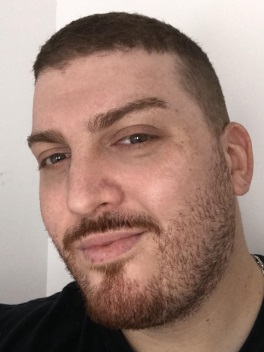 4 rue Danton - 27140 Gisors 0666323275/ eldib.y@hotmail.fr Permis B : véhiculé            Technicien de maintenance                              Autonome, curieux et sens de la communication 	COMPÉTENCES	TechniquesBureautiquesLangueLecture de plan, de schémaUtilisation d'appareils de mesure électrique (multimètre, ...)Utilisation d'appareil de tests (pressions, débit, vibrations, ...)Electromécanique, hydraulique, électricitéDiagnostiquer, changer, réparer une pièce défectueuseWordExcelRéalisation de devisAnglais : niveau bon 	FORMATION	2011-2013 BTS maintenance industrielle2009-2011 Baccalauréats professionnelle MEI (maintenance des équipements industriels).2007-2009 BEP électrotechniques Diplômes obtenus au centre de formation d’apprentis AFORP, Drancy 	EXPÉRIENCE PROFESSIONNELLE	2018 technicien de maintenance - Société Autoneum.Mission intérim pour la période du mois d’aoûtMontage et démontage de machines industriellesDivers travaux de mécanique et entretien (graissage et réglage)2016 - 2017 Responsable atelier SAV – Société France ELEVATEURDu 19/07/2016 au 30/09/2017Organisation de l'activité d'un atelier de service après-vente et gestion d'une équipe de deux techniciens.Activités de l'atelier : dépannage, entretien et mise en service d'engins de chantiers (nacelles, monte-meuble)Répondre aux attentes de la clientèle (réception et gestion des réclamations afin d'assurer la remise en état des appareils et de résoudre les problèmes)Réalisation de devis, gestion du stock magasin2014 - 2016 technicien de maintenance itinérant – Société IPROSDu 01/09/2014 au 15/04/2016Dépannage, entretien et mise en service de brûleurs industrielscontrôles de combustionréglages de l'installation (brûleur, pressostats, régulateur, débit du gaz)vérifications de la conformité de l'installation2011-2013 Apprenti mécanicien - Société CFM Toyota.Du 15/10/2011 au 31/08/2013Maintenance curative et préventive sur engins de manutention (thermique et électrique)2007-2011 Apprenti électromécanicien - Société Magimix/Robot-coupeDu 01/09/2007 au 31/08/2011Maintenance curative et améliorative sur des machines électroménagers 	CENTRES D'INTÉRÊT		Sports : Boxe anglaiseLoisirs : bricolage, jeux vidéo, cinéma